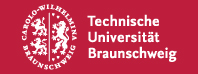 Richtlinie für die Sicherung der Guten Wissenschaftlichen Praxis bei Qualifikationsarbeiten Das geistige Eigentum an den Inhalten einer Qualifikationsarbeit liegt beim Verfasser der Arbeit. Wenn Inhalte aus einer Qualifikationsarbeit in einer anderen Qualifikationsarbeit (z.B. einer Dissertation) oder einem anderen Werk genutzt werden, muss die betreffende Qualifikationsarbeit nach den Regeln guter wissenschaftlicher Praxis zitiert werden. Dies gilt für veröffentlichte und unveröffentlichte Werke.Beachten Sie bei der Erstellung der Quellenangaben im Text und im Literaturverzeichnis grundsätzlich die Richtlinien zur Manuskriptgestaltung der DGPs bzw. der APA.In der Regel geben insbesondere die Betreuer wesentliche Hilfestellungen bei der Erstellung einer Qualifikationsarbeit, insbesondere fließen deren Ideen in die Aufgabenstellung und die Ausarbeitung einer Arbeit ein. Dieser Anteil muss in den Qualifikationsarbeiten ersichtlich sein. Bei der Anfertigung von Qualifikationsarbeiten sollte deshalb ausgeführt werden, welche Inhalte von den Studierenden bzw. Doktoranden erarbeitet wurden und welche Ideen/Hinweise von Dritten eingebracht wurden. In der schriftlichen Ausarbeitung der Qualifikationsarbeit muss deshalb auf die von anderen eingebrachten Inhalte sowohl an der betreffenden Stelle im Text als auch in der hier vorliegenden Erklärung hingewiesen werden. Eidesstattliche ErklärungHiermit versichere ich, dass ich die vorliegende Arbeit in allen Teilen eigenständig und ohne unzulässige Hilfe verfasst und keine anderen als die angegebenen Hilfsmittel verwendet habe.Sind andere Personen, insbesondere der Betreuer bzw. die Betreuerin und/oder die Gutachter bzw. Gutachterinnen, an den verschiedenen Teilen dieser Arbeit wesentlich beteiligt gewesen, so ist dies in der folgenden Übersicht vermerkt und in der Arbeit an entsprechender Stelle ausgeführt.Name der/des Studierenden: 		____________________________________ 
							(Name in Druckbuchstaben)
____________________________		____________________________________
		Ort, Datum					UnterschriftKenntnisnahme des Erstgutachters: 	____________________________________ 
							(Name in Druckbuchstaben)
____________________________		____________________________________
		Ort, Datum					UnterschriftSelbst__________Erstgutachter__________Zweitgutachter__________Dritte__________ThemenfindungAnteile in Prozent (%)Theoretischer HintergrundAnteile in Prozent (%)Fragestellung/HypothesenAnteile in Prozent (%)UntersuchungsplanungAnteile in Prozent (%)OperationalisierungAnteile in Prozent (%)Auswahl der formalen ModelleAnteile in Prozent (%)Durchführung/DatenerhebungAnteile in Prozent (%)ErgebnisdarstellungAnteile in Prozent (%)Interpretation und SchlussfolgerungenAnteile in Prozent (%)Anteile in Prozent insgesamt (%)